П’ЯТИХАТСЬКА РАЙОННА ДЕРЖАВНА АДМІНІСТРАЦІЯВІДДІЛ ОСВІТИНАКАЗ29.10.2014                                     м. П’ятихатки                                              № 215Про проведення районного конкурсушкільних агітбригад «Ми проти СНІДу»          Згідно з планом роботи відділу освіти П’ятихатської райдержадміністрації, КНМУ «Пятихатський РМК» з метою попередження та профілактики розповсюдження СНІДу, підвищення рівня інформованості учнівської молоді щодо ВІЛ-інфекції / СНІДу, формування у молоді мотивацій до здорового способу життя, утвердження загальнолюдських цінностейН А К А З У Ю :Провести районний конкурс шкільних агітбригад «Ми проти СНІДу» на базі Центру учнівської молоді 26 листопада 2014 року.     2.   Затвердити склад журі (додається).      3.   Затвердити умови проведення районного конкурсу шкільних агітбригад «Ми проти СНІДу» (додається).      4.   Директорам загальноосвітніх навчальних закладів:            4.1. Забезпечити явку команд для проведення ІІ етапу конкурсу.            4.2. Дозволити виїзд шкільних автобусів для забезпечення участі дітей у конкурсі. 5. Директору КНМУ «П’ятихатський РМК» Пономаренко Н.І.:5.1. розробити умови проведення районного конкурсу шкільних агітбригад “Ми проти СНІДу”;5.2. провести необхідну інструктивно-методичну роботу щодо підготовки та проведення конкурсу.        6. Централізованій бухгалтерії (Пугачовій І. С.) оплатити витрати паливно-мастильних матеріалів шкільних автобусів. 7. Координацію роботи щодо виконання даного наказу покласти на методиста КНМУ «П’ятихатський РМК» Шарій Н.М., контроль – на головного спеціаліста відділу освіти Січову З.І. Начальник відділу освіти                                                           Н. В. МАЛКОВА                                                                                               ЗАТВЕРДЖУЮ:                                                                                     наказ відділу освіти                                                                                       29.10.2014  №  215     С К Л А Д     Ж У Р Ірайонного конкурсу шкільних агітбригад «Ми проти СНІДу»Голова журі: Фасто Т. І. – методист з питань виховної роботи КНМУ                                              «П’ятихатський РМК»;  Члени журі: Шарій Н.М. -  методист з питань виховної роботи та                                                             позашкільної освіти КНМУ                                               «П’ятихатський РМК»;                        Пастернак С. А. – санітарний інструктор П’ятихатського                                                          району.                                                                                               ЗАТВЕРДЖУЮ:                                                                                     наказ відділу освіти                                                                                       29.10.2014  №  215     УМОВИ ПРОВЕДЕННЯ районного конкурсу шкільних агітбригад“Ми проти СНІДу”       Районний конкурс шкільних агітбригад “Ми проти СНІДу” проводитьсявідділом освіти П’ятихатської райдержадміністрації, КНМУ «П’ятихатський РМК» спільно з Центром учнівської молоді.        1. Мета і завдання конкурсу:           - попередження та профілактика розповсюдження СНІДу;           - підвищення рівня інформованості учнівської молоді щодо ВІЛ-інфекції/СНІДу;           - формування у молоді мотивацій до здорового способу життя;           - утвердження загальнолюдських цінностей.        2. Керівництво конкурсу:              для проведення конкурсу створено оргкомітет та журі, до складу яких входять представники відділу освіти,  КНМУ «П’ятихатський РМК», Центру учнівської молоді, Центральної районної лікарні. Рішення журі є остаточним і оскарженню не підлягає.        3. Учасники конкурсу:            конкурс проводиться серед учнів загальноосвітніх навчальних закладів у двох вікових групах:            - середня група – 8-9 класи;            - старша група – 10-11 класи.        4. Умови і порядок проведення конкурсу:             - склад команди – 5-10 дітей;             - розкриття актуальності даного питання;             - короткий звіт команди про пророблену роботу;             - висновок-підсумок (чого саме вдалося досягти при проведенні роботи).  Термін виступу – 10 хвилин.        5. Час і місце проведення конкурсу:               конкурс проводиться на базі Центру учнівської молоді (актова зала)26.11.2014 року о 9.00 годині.        6. Нагородження переможців:              - за рішенням журі буде визначено переможців конкурсу та нагороджено грамотами відділу освіти П’ятихатської райдержадміністрації.        7. Заявки:               - заявки на участь у конкурсі подаються у відділ освіти або Центр учнівської молоді за встановленим зразком. Термін подачі заявок: не пізніше 21.11.2014 року.Заявка    на участь в районному конкурсі шкільних агітбригад “Ми проти СНІДУ”(повна назва закладу)№п/пНазва командиВікова категоріяКіл-тьучасниківКерівник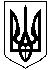 